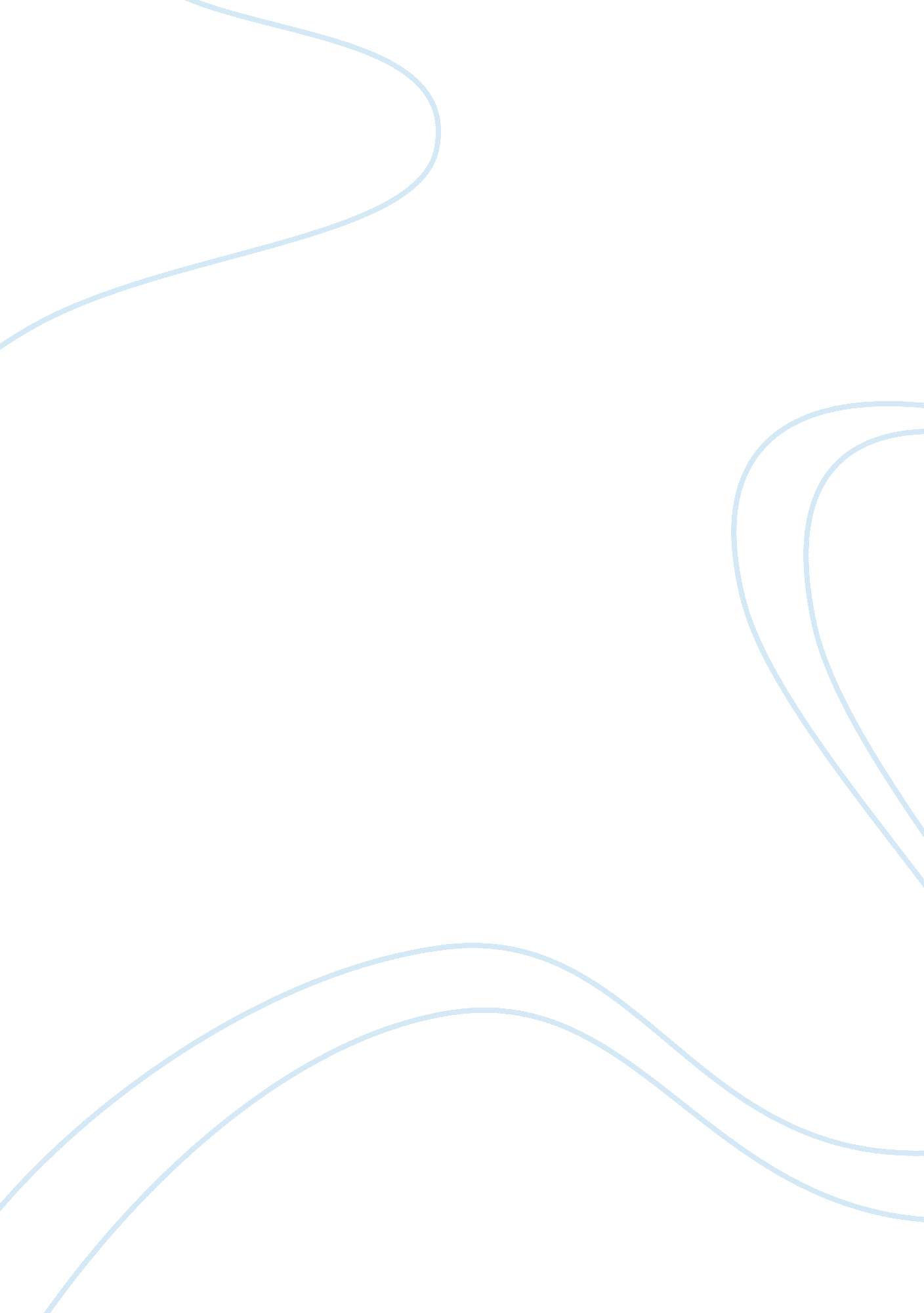 In cold blood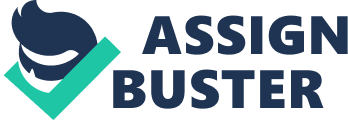 2 March, In Cold Blood: I have seen many people die in my life. The most remorseful thing that I feel about the dead is whatever they did last. Quite often, I tend to recall the memories of the dead people, whom I once spent time with. Whenever I recall their memories, the most I think about is my last meeting with them. One childhood friend of mine died a couple of months ago. He was very near and dear to me. He was a good chef and apple pie was his specialty. The last time I met him was when he had invited me over to his home to entertain me with his new self-discovered recipe of frozen apple pie. I loved the pie, but had no idea that the pie was going to be the last supper I would ever have with my bosom friend. In the book, In Cold Blood, (Capote) has not once, but several times discussed the last day events and activities of Clutters. For example, “ Now, on this final day of her life, Mrs. Clutter hung in the closet the calico housedress she had been wearing…” (Capote 35). It seems like Capote and I have the same way of recapitulating the memories of the gone. I believe that the idea presented in the book that mental illness inculcates criminal tendencies in people is totally right. In the book, Perry and Dick are shown to be suffering from paranoid schizophrenia and brain damage respectively. Their criminality has been attributed to their mental abnormalities. I approve this concept because I know a neighbor who was known to be suffering from brain tumor. The tumor developed in his brain over the years, and he transformed from a gay and obedient child to a violent adult with the passage of time. He was imprisoned for the charge of having killed his girlfriend. I am not sure if this is right to trace the roots of his criminality in his brain tumor, but the story of the book approves the existence of some kind of relationship between mental disorder of any type and criminal tendency. Here I do not mean to offend people with brain tumor, or any mental problem. However, it just apparently seems that people with mental problems have a higher tendency of becoming criminals, though it may be wrong. Perry and Dick have been shown to be involved in criminal activities in order to accommodate their economic needs. I believe that economic deprivation is the biggest deprivation of all things in the materialistic world and is more often than not, the fundamental cause of people landing into the world of crime. Once I happened to encounter a pickpocket. I saw him cut a walking man’s pocket and steal his wallet. I noticed his act, and took hold of him. I made him return the wallet to the man and asked him the reason of his sinful act. He told me he had to money to buy his dying brother medicines. Works Cited: Capote, Truman. In Cold Blood. USA: Transaction Publishers, 2000. Print. 